[Die gelb markierten Stellen durch die passenden Informationen ersetzen]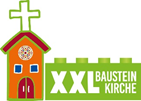 Pressemitteilung Bausteinkirche im XXL-Format
Bau der weltgrößten Bausteinkirche in MusterhausenIm Rahmen des Stadtfestes lädt die Evangelische Kirche Musterhausen alle Kinder und Familien herzlich ein an der XXL-Bausteinkirche mitzubauen. Das aus über 17.000 Bausteinen bestehende Bauwerk soll am Ende symbolisch verkörpern, dass Kirche kein Gebäude an sich ist, sondern Kirche sind Menschen, die eine Kirche immer wieder neu bauen und mit Leben füllen.  Musterhausen – Am 21. August 2016 findet das diesjährige Stadtfest auf dem Marktplatz in Musterhausen statt. Als besonderes Highlight der Feierlichkeiten wird aus über 17.000 Noppenbausteinen eine fast drei Meter hohe Kirche entstehen. Besonderheit dieser Bauaktion ist, dass jeder eingeladen ist an dieser Kirche mitzubauen.Egal ob Klein oder Groß, Kinder oder Erwachsener: Jeder ist eingeladen einen Beitrag am Kirchenbau zu leisten. Das Baukonzept sieht vor, dass jeder Festbesucher nach einer einfachen Anleitung ca. 100 Steine zu einem Wandmodul kombiniert. Daus Aussehen des Wandmoduls kann jeder Baumeister selber bestimmen und damit auch das Erscheinungsbild der etwas anderen Kirche prägen. 
Die fertigen Module werden mit vormontierten Verbindungsmodulen zusammengesteckt so dass im Laufe des Stadtfestes eine komplette Kirche entsteht. Nach diesem simplen Steckprinzip erfolgt der gesamte Aufbau der Kirche. Sind alle Steine verbaut kann die 2 x 3 Meter große Kirche sogar begangen werden. Die XXL-Bausteinkirche verdeutlicht, dass Kirche ist kein veraltetes, starres Konstrukt oder Gebäude sein soll. Kirche ist dort lebendig, wo Menschen aktiv an ihrem Bau und ihrer Ausgestaltung mitwirken. Deshalb kommt sie zu den Menschen und fordert sie auf die Kirche ihres Ortes mitzugestalten und zu erneuern. Erwachsene die nicht an der Bauaktion mitwirken möchten werden eingeladen sich einzubringen, indem sie ihre Wünsche an Gott formulieren. Diese Wünsche können auf Klebezettel notiert und an die entstehende Kirche geklebt werden. Hiermit bringt die Kirche ihre Hauptfunktion zum Ausdruck: Sie möchte Menschen auffordern mit Gott ins Gespräch zu kommen. Die Kirchenbauaktion der Evangelischen Kirche Musterhausen  findet am 21. August von 12 Uhr bis zum Einbruch der Dunkelheit statt. Mehr Informationen zum Kirchenbauprojekt unter www.bausteinkirche.de.Pressekontakt:Evangelische Kirche Musterhausen
Max Mustermann
musermann@kirche-musterhausen.de
01234/567890

Die XXL Bausteinkirche ist eine Aktion vom Gemeindejugendwerk Bayern
info@bausteinkirche.de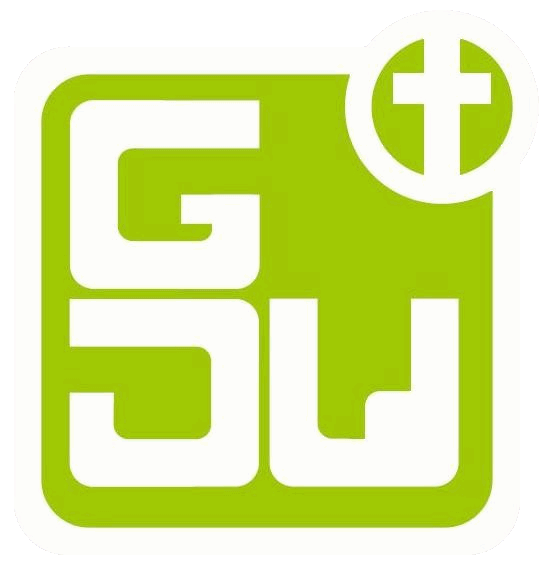 